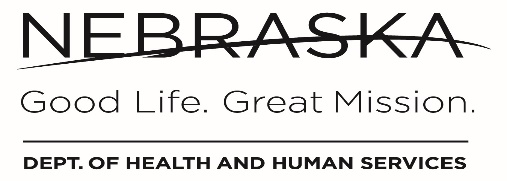 For Office of LTC use onlyFor Office of LTC use onlyFor Office of LTC use onlyFor Office of LTC use onlyFor Office of LTC use onlyFor Office of LTC use onlyApproval date:Approval date:Approval date:Approval date:License number:License number:License number:License number:License expiration date:License expiration date:License expiration date:License expiration date:Alzheimer's Special Care Unit Disclosure And Memory Care Endorsement ApplicationPlease read the following instructions for assistance in completing the Alzheimer’s Disclosure Form: 1.	1. Open the attached application and complete it electronically.2.	2. All five sections of the application must be completed on the form.  The boxes for A through J in section 5                                              “Disclosure Information” are expandable.  All of your information will fit under each area, therefore, additional documents are not necessary.3. Please obtain the authorized representative’s signature, scan and email the form for Department review to:dhhs.healthcarefacilities@nebraska.gov  7.	4. Please retain a copy of the form for your records.   Alzheimer's Special Care Unit Disclosure And Memory Care Endorsement ApplicationPlease read the following instructions for assistance in completing the Alzheimer’s Disclosure Form: 1.	1. Open the attached application and complete it electronically.2.	2. All five sections of the application must be completed on the form.  The boxes for A through J in section 5                                              “Disclosure Information” are expandable.  All of your information will fit under each area, therefore, additional documents are not necessary.3. Please obtain the authorized representative’s signature, scan and email the form for Department review to:dhhs.healthcarefacilities@nebraska.gov  7.	4. Please retain a copy of the form for your records.   Alzheimer's Special Care Unit Disclosure And Memory Care Endorsement ApplicationPlease read the following instructions for assistance in completing the Alzheimer’s Disclosure Form: 1.	1. Open the attached application and complete it electronically.2.	2. All five sections of the application must be completed on the form.  The boxes for A through J in section 5                                              “Disclosure Information” are expandable.  All of your information will fit under each area, therefore, additional documents are not necessary.3. Please obtain the authorized representative’s signature, scan and email the form for Department review to:dhhs.healthcarefacilities@nebraska.gov  7.	4. Please retain a copy of the form for your records.   Alzheimer's Special Care Unit Disclosure And Memory Care Endorsement ApplicationPlease read the following instructions for assistance in completing the Alzheimer’s Disclosure Form: 1.	1. Open the attached application and complete it electronically.2.	2. All five sections of the application must be completed on the form.  The boxes for A through J in section 5                                              “Disclosure Information” are expandable.  All of your information will fit under each area, therefore, additional documents are not necessary.3. Please obtain the authorized representative’s signature, scan and email the form for Department review to:dhhs.healthcarefacilities@nebraska.gov  7.	4. Please retain a copy of the form for your records.   Alzheimer's Special Care Unit Disclosure And Memory Care Endorsement ApplicationPlease read the following instructions for assistance in completing the Alzheimer’s Disclosure Form: 1.	1. Open the attached application and complete it electronically.2.	2. All five sections of the application must be completed on the form.  The boxes for A through J in section 5                                              “Disclosure Information” are expandable.  All of your information will fit under each area, therefore, additional documents are not necessary.3. Please obtain the authorized representative’s signature, scan and email the form for Department review to:dhhs.healthcarefacilities@nebraska.gov  7.	4. Please retain a copy of the form for your records.   Alzheimer's Special Care Unit Disclosure And Memory Care Endorsement ApplicationPlease read the following instructions for assistance in completing the Alzheimer’s Disclosure Form: 1.	1. Open the attached application and complete it electronically.2.	2. All five sections of the application must be completed on the form.  The boxes for A through J in section 5                                              “Disclosure Information” are expandable.  All of your information will fit under each area, therefore, additional documents are not necessary.3. Please obtain the authorized representative’s signature, scan and email the form for Department review to:dhhs.healthcarefacilities@nebraska.gov  7.	4. Please retain a copy of the form for your records.   Alzheimer's Special Care Unit Disclosure And Memory Care Endorsement ApplicationPlease read the following instructions for assistance in completing the Alzheimer’s Disclosure Form: 1.	1. Open the attached application and complete it electronically.2.	2. All five sections of the application must be completed on the form.  The boxes for A through J in section 5                                              “Disclosure Information” are expandable.  All of your information will fit under each area, therefore, additional documents are not necessary.3. Please obtain the authorized representative’s signature, scan and email the form for Department review to:dhhs.healthcarefacilities@nebraska.gov  7.	4. Please retain a copy of the form for your records.   Alzheimer's Special Care Unit Disclosure And Memory Care Endorsement ApplicationPlease read the following instructions for assistance in completing the Alzheimer’s Disclosure Form: 1.	1. Open the attached application and complete it electronically.2.	2. All five sections of the application must be completed on the form.  The boxes for A through J in section 5                                              “Disclosure Information” are expandable.  All of your information will fit under each area, therefore, additional documents are not necessary.3. Please obtain the authorized representative’s signature, scan and email the form for Department review to:dhhs.healthcarefacilities@nebraska.gov  7.	4. Please retain a copy of the form for your records.   Alzheimer's Special Care Unit Disclosure And Memory Care Endorsement ApplicationPlease read the following instructions for assistance in completing the Alzheimer’s Disclosure Form: 1.	1. Open the attached application and complete it electronically.2.	2. All five sections of the application must be completed on the form.  The boxes for A through J in section 5                                              “Disclosure Information” are expandable.  All of your information will fit under each area, therefore, additional documents are not necessary.3. Please obtain the authorized representative’s signature, scan and email the form for Department review to:dhhs.healthcarefacilities@nebraska.gov  7.	4. Please retain a copy of the form for your records.   Alzheimer's Special Care Unit Disclosure And Memory Care Endorsement ApplicationPlease read the following instructions for assistance in completing the Alzheimer’s Disclosure Form: 1.	1. Open the attached application and complete it electronically.2.	2. All five sections of the application must be completed on the form.  The boxes for A through J in section 5                                              “Disclosure Information” are expandable.  All of your information will fit under each area, therefore, additional documents are not necessary.3. Please obtain the authorized representative’s signature, scan and email the form for Department review to:dhhs.healthcarefacilities@nebraska.gov  7.	4. Please retain a copy of the form for your records.   Alzheimer's Special Care Unit Disclosure And Memory Care Endorsement ApplicationPlease read the following instructions for assistance in completing the Alzheimer’s Disclosure Form: 1.	1. Open the attached application and complete it electronically.2.	2. All five sections of the application must be completed on the form.  The boxes for A through J in section 5                                              “Disclosure Information” are expandable.  All of your information will fit under each area, therefore, additional documents are not necessary.3. Please obtain the authorized representative’s signature, scan and email the form for Department review to:dhhs.healthcarefacilities@nebraska.gov  7.	4. Please retain a copy of the form for your records.   Alzheimer's Special Care Unit Disclosure And Memory Care Endorsement ApplicationPlease read the following instructions for assistance in completing the Alzheimer’s Disclosure Form: 1.	1. Open the attached application and complete it electronically.2.	2. All five sections of the application must be completed on the form.  The boxes for A through J in section 5                                              “Disclosure Information” are expandable.  All of your information will fit under each area, therefore, additional documents are not necessary.3. Please obtain the authorized representative’s signature, scan and email the form for Department review to:dhhs.healthcarefacilities@nebraska.gov  7.	4. Please retain a copy of the form for your records.   Alzheimer's Special Care Unit Disclosure And Memory Care Endorsement ApplicationPlease read the following instructions for assistance in completing the Alzheimer’s Disclosure Form: 1.	1. Open the attached application and complete it electronically.2.	2. All five sections of the application must be completed on the form.  The boxes for A through J in section 5                                              “Disclosure Information” are expandable.  All of your information will fit under each area, therefore, additional documents are not necessary.3. Please obtain the authorized representative’s signature, scan and email the form for Department review to:dhhs.healthcarefacilities@nebraska.gov  7.	4. Please retain a copy of the form for your records.   Alzheimer's Special Care Unit Disclosure And Memory Care Endorsement ApplicationPlease read the following instructions for assistance in completing the Alzheimer’s Disclosure Form: 1.	1. Open the attached application and complete it electronically.2.	2. All five sections of the application must be completed on the form.  The boxes for A through J in section 5                                              “Disclosure Information” are expandable.  All of your information will fit under each area, therefore, additional documents are not necessary.3. Please obtain the authorized representative’s signature, scan and email the form for Department review to:dhhs.healthcarefacilities@nebraska.gov  7.	4. Please retain a copy of the form for your records.   Alzheimer's Special Care Unit Disclosure And Memory Care Endorsement ApplicationPlease read the following instructions for assistance in completing the Alzheimer’s Disclosure Form: 1.	1. Open the attached application and complete it electronically.2.	2. All five sections of the application must be completed on the form.  The boxes for A through J in section 5                                              “Disclosure Information” are expandable.  All of your information will fit under each area, therefore, additional documents are not necessary.3. Please obtain the authorized representative’s signature, scan and email the form for Department review to:dhhs.healthcarefacilities@nebraska.gov  7.	4. Please retain a copy of the form for your records.   Alzheimer's Special Care Unit Disclosure And Memory Care Endorsement ApplicationPlease read the following instructions for assistance in completing the Alzheimer’s Disclosure Form: 1.	1. Open the attached application and complete it electronically.2.	2. All five sections of the application must be completed on the form.  The boxes for A through J in section 5                                              “Disclosure Information” are expandable.  All of your information will fit under each area, therefore, additional documents are not necessary.3. Please obtain the authorized representative’s signature, scan and email the form for Department review to:dhhs.healthcarefacilities@nebraska.gov  7.	4. Please retain a copy of the form for your records.   Alzheimer's Special Care Unit Disclosure And Memory Care Endorsement ApplicationPlease read the following instructions for assistance in completing the Alzheimer’s Disclosure Form: 1.	1. Open the attached application and complete it electronically.2.	2. All five sections of the application must be completed on the form.  The boxes for A through J in section 5                                              “Disclosure Information” are expandable.  All of your information will fit under each area, therefore, additional documents are not necessary.3. Please obtain the authorized representative’s signature, scan and email the form for Department review to:dhhs.healthcarefacilities@nebraska.gov  7.	4. Please retain a copy of the form for your records.   Alzheimer's Special Care Unit Disclosure And Memory Care Endorsement ApplicationPlease read the following instructions for assistance in completing the Alzheimer’s Disclosure Form: 1.	1. Open the attached application and complete it electronically.2.	2. All five sections of the application must be completed on the form.  The boxes for A through J in section 5                                              “Disclosure Information” are expandable.  All of your information will fit under each area, therefore, additional documents are not necessary.3. Please obtain the authorized representative’s signature, scan and email the form for Department review to:dhhs.healthcarefacilities@nebraska.gov  7.	4. Please retain a copy of the form for your records.   1. License type (Select one)	1. License type (Select one)	1. License type (Select one)	1. License type (Select one)	1. License type (Select one)	1. License type (Select one)	1. License type (Select one)	1. License type (Select one)	1. License type (Select one)	1. License type (Select one)	1. License type (Select one)	1. License type (Select one)	1. License type (Select one)	1. License type (Select one)	1. License type (Select one)	1. License type (Select one)	1. License type (Select one)	1. License type (Select one)	      Alzheimer’s/Special Care Unit Disclosure       Alzheimer’s Memory Care Endorsement (For Assisted Living Facilities Only)      Alzheimer’s/Special Care Unit Disclosure       Alzheimer’s Memory Care Endorsement (For Assisted Living Facilities Only)      Alzheimer’s/Special Care Unit Disclosure       Alzheimer’s Memory Care Endorsement (For Assisted Living Facilities Only)      Alzheimer’s/Special Care Unit Disclosure       Alzheimer’s Memory Care Endorsement (For Assisted Living Facilities Only)      Alzheimer’s/Special Care Unit Disclosure       Alzheimer’s Memory Care Endorsement (For Assisted Living Facilities Only)      Alzheimer’s/Special Care Unit Disclosure       Alzheimer’s Memory Care Endorsement (For Assisted Living Facilities Only)      Alzheimer’s/Special Care Unit Disclosure       Alzheimer’s Memory Care Endorsement (For Assisted Living Facilities Only)      Alzheimer’s/Special Care Unit Disclosure       Alzheimer’s Memory Care Endorsement (For Assisted Living Facilities Only)      Alzheimer’s/Special Care Unit Disclosure       Alzheimer’s Memory Care Endorsement (For Assisted Living Facilities Only)      Alzheimer’s/Special Care Unit Disclosure       Alzheimer’s Memory Care Endorsement (For Assisted Living Facilities Only)      Alzheimer’s/Special Care Unit Disclosure       Alzheimer’s Memory Care Endorsement (For Assisted Living Facilities Only)      Alzheimer’s/Special Care Unit Disclosure       Alzheimer’s Memory Care Endorsement (For Assisted Living Facilities Only)      Alzheimer’s/Special Care Unit Disclosure       Alzheimer’s Memory Care Endorsement (For Assisted Living Facilities Only)      Alzheimer’s/Special Care Unit Disclosure       Alzheimer’s Memory Care Endorsement (For Assisted Living Facilities Only)      Alzheimer’s/Special Care Unit Disclosure       Alzheimer’s Memory Care Endorsement (For Assisted Living Facilities Only)      Alzheimer’s/Special Care Unit Disclosure       Alzheimer’s Memory Care Endorsement (For Assisted Living Facilities Only)      Alzheimer’s/Special Care Unit Disclosure       Alzheimer’s Memory Care Endorsement (For Assisted Living Facilities Only)      Alzheimer’s/Special Care Unit Disclosure       Alzheimer’s Memory Care Endorsement (For Assisted Living Facilities Only)2. Type of application (Select one)2. Type of application (Select one)2. Type of application (Select one)2. Type of application (Select one)2. Type of application (Select one)2. Type of application (Select one)2. Type of application (Select one)2. Type of application (Select one)2. Type of application (Select one)2. Type of application (Select one)2. Type of application (Select one)2. Type of application (Select one)2. Type of application (Select one)2. Type of application (Select one)2. Type of application (Select one)2. Type of application (Select one)2. Type of application (Select one)2. Type of application (Select one)      Initial                      Projected Opening Date:            Renewal     License #____________      Change of ownership      Initial                      Projected Opening Date:            Renewal     License #____________      Change of ownership      Initial                      Projected Opening Date:            Renewal     License #____________      Change of ownership      Initial                      Projected Opening Date:            Renewal     License #____________      Change of ownership      Initial                      Projected Opening Date:            Renewal     License #____________      Change of ownership      Initial                      Projected Opening Date:            Renewal     License #____________      Change of ownership      Initial                      Projected Opening Date:            Renewal     License #____________      Change of ownership      Initial                      Projected Opening Date:            Renewal     License #____________      Change of ownership      Initial                      Projected Opening Date:            Renewal     License #____________      Change of ownership      Initial                      Projected Opening Date:            Renewal     License #____________      Change of ownership      Initial                      Projected Opening Date:            Renewal     License #____________      Change of ownership      Initial                      Projected Opening Date:            Renewal     License #____________      Change of ownership      Initial                      Projected Opening Date:            Renewal     License #____________      Change of ownership      Initial                      Projected Opening Date:            Renewal     License #____________      Change of ownership      Initial                      Projected Opening Date:            Renewal     License #____________      Change of ownership      Initial                      Projected Opening Date:            Renewal     License #____________      Change of ownership      Initial                      Projected Opening Date:            Renewal     License #____________      Change of ownership      Initial                      Projected Opening Date:            Renewal     License #____________      Change of ownership3. Facility information3. Facility information3. Facility information3. Facility information3. Facility information3. Facility information3. Facility information3. Facility information3. Facility information3. Facility information3. Facility information3. Facility information3. Facility information3. Facility information3. Facility information3. Facility information3. Facility information3. Facility informationName of facility:Name of facility:Name of facility:Name of facility:Name of facility:Name of facility:(Doing Business As (DBA) name registered with Secretary of State)(Doing Business As (DBA) name registered with Secretary of State)(Doing Business As (DBA) name registered with Secretary of State)(Doing Business As (DBA) name registered with Secretary of State)(Doing Business As (DBA) name registered with Secretary of State)(Doing Business As (DBA) name registered with Secretary of State)(Doing Business As (DBA) name registered with Secretary of State)(Doing Business As (DBA) name registered with Secretary of State)(Doing Business As (DBA) name registered with Secretary of State)(Doing Business As (DBA) name registered with Secretary of State)(Doing Business As (DBA) name registered with Secretary of State)(Doing Business As (DBA) name registered with Secretary of State)Phone:  FAX:  FAX:  FAX:Facility E-mail:Facility E-mail:Street address:Street address:Street address:Street address:City, State, ZIP:City, State, ZIP:City, State, ZIP:City, State, ZIP:County:Mailing address:Mailing address:Mailing address:Mailing address:Mailing address:Administrator:Administrator:Administrator:Maximum Capacity for Alzheimer’s BedsMaximum Capacity for Alzheimer’s BedsMaximum Capacity for Alzheimer’s BedsMaximum Capacity for Alzheimer’s BedsMaximum Capacity for Alzheimer’s BedsMaximum Capacity for Alzheimer’s BedsMaximum Capacity for Alzheimer’s BedsMaximum Capacity for Alzheimer’s Beds4. Applicant information4. Applicant information4. Applicant information4. Applicant information4. Applicant information4. Applicant information4. Applicant information4. Applicant information4. Applicant information4. Applicant information4. Applicant information4. Applicant information4. Applicant information4. Applicant information4. Applicant information4. Applicant information4. Applicant information4. Applicant information	      Owner (licensee)         Management	      Owner (licensee)         Management	      Owner (licensee)         Management	      Owner (licensee)         Management	      Owner (licensee)         Management	      Owner (licensee)         Management	      Owner (licensee)         Management	      Owner (licensee)         Management	      Owner (licensee)         Management	      Owner (licensee)         Management	      Owner (licensee)         Management	      Owner (licensee)         Management	      Owner (licensee)         Management	      Owner (licensee)         Management	      Owner (licensee)         Management	      Owner (licensee)         Management	      Owner (licensee)         Management	      Owner (licensee)         ManagementName of legal owning entity:Name of legal owning entity:Name of legal owning entity:Name of legal owning entity:Name of legal owning entity:Name of legal owning entity:Name of legal owning entity:(Exactly as registered with the Secretary of State)(Exactly as registered with the Secretary of State)(Exactly as registered with the Secretary of State)(Exactly as registered with the Secretary of State)(Exactly as registered with the Secretary of State)(Exactly as registered with the Secretary of State)(Exactly as registered with the Secretary of State)(Exactly as registered with the Secretary of State)(Exactly as registered with the Secretary of State)(Exactly as registered with the Secretary of State)(Exactly as registered with the Secretary of State)Contact name:Contact name:Contact name:Contact name:Phone:Phone:FAX:FAX:FAX:E-mail:E-mail:Street address:Street address:Street address:Street address:City, State, ZIP:City, State, ZIP:City, State, ZIP:City, State, ZIP:5. Disclosure information5. Disclosure information5. Disclosure information5. Disclosure information5. Disclosure information5. Disclosure information5. Disclosure information5. Disclosure information5. Disclosure information5. Disclosure information5. Disclosure information5. Disclosure information5. Disclosure information5. Disclosure information5. Disclosure information5. Disclosure information5. Disclosure information5. Disclosure informationPlease attach additional page if needed. Overall philosophy and mission:Please attach additional page if needed. Overall philosophy and mission:Please attach additional page if needed. Overall philosophy and mission:Please attach additional page if needed. Overall philosophy and mission:Please attach additional page if needed. Overall philosophy and mission:Please attach additional page if needed. Overall philosophy and mission:Please attach additional page if needed. Overall philosophy and mission:Please attach additional page if needed. Overall philosophy and mission:Please attach additional page if needed. Overall philosophy and mission:Please attach additional page if needed. Overall philosophy and mission:Please attach additional page if needed. Overall philosophy and mission:Please attach additional page if needed. Overall philosophy and mission:Please attach additional page if needed. Overall philosophy and mission:Please attach additional page if needed. Overall philosophy and mission:Please attach additional page if needed. Overall philosophy and mission:Please attach additional page if needed. Overall philosophy and mission:Please attach additional page if needed. Overall philosophy and mission:Please attach additional page if needed. Overall philosophy and mission: Criteria for placement in, transfer to: Criteria for placement in, transfer to: Criteria for placement in, transfer to: Criteria for placement in, transfer to: Criteria for placement in, transfer to: Criteria for placement in, transfer to: Criteria for placement in, transfer to: Criteria for placement in, transfer to: Criteria for placement in, transfer to: Criteria for placement in, transfer to: Criteria for placement in, transfer to: Criteria for placement in, transfer to: Criteria for placement in, transfer to: Criteria for placement in, transfer to: Criteria for placement in, transfer to: Criteria for placement in, transfer to: Criteria for placement in, transfer to: Criteria for placement in, transfer to: Criteria for discharge: Criteria for discharge: Criteria for discharge: Criteria for discharge: Criteria for discharge: Criteria for discharge: Criteria for discharge: Criteria for discharge: Criteria for discharge: Criteria for discharge: Criteria for discharge: Criteria for discharge: Criteria for discharge: Criteria for discharge: Criteria for discharge: Criteria for discharge: Criteria for discharge: Criteria for discharge: Process for assessment and establishing the plan of care: Process for assessment and establishing the plan of care: Process for assessment and establishing the plan of care: Process for assessment and establishing the plan of care: Process for assessment and establishing the plan of care: Process for assessment and establishing the plan of care: Process for assessment and establishing the plan of care: Process for assessment and establishing the plan of care: Process for assessment and establishing the plan of care: Process for assessment and establishing the plan of care: Process for assessment and establishing the plan of care: Process for assessment and establishing the plan of care: Process for assessment and establishing the plan of care: Process for assessment and establishing the plan of care: Process for assessment and establishing the plan of care: Process for assessment and establishing the plan of care: Process for assessment and establishing the plan of care: Process for assessment and establishing the plan of care: Staffing numbers/pattern for each shift:Staffing (8 or 12 hour shifts?):Position: LPN/MA/NANumber/type of Staff present:Shift:      Staffing numbers/pattern for each shift:Staffing (8 or 12 hour shifts?):Position: LPN/MA/NANumber/type of Staff present:Shift:      Staffing numbers/pattern for each shift:Staffing (8 or 12 hour shifts?):Position: LPN/MA/NANumber/type of Staff present:Shift:      Staffing numbers/pattern for each shift:Staffing (8 or 12 hour shifts?):Position: LPN/MA/NANumber/type of Staff present:Shift:      Staffing numbers/pattern for each shift:Staffing (8 or 12 hour shifts?):Position: LPN/MA/NANumber/type of Staff present:Shift:      Staffing numbers/pattern for each shift:Staffing (8 or 12 hour shifts?):Position: LPN/MA/NANumber/type of Staff present:Shift:      Staffing numbers/pattern for each shift:Staffing (8 or 12 hour shifts?):Position: LPN/MA/NANumber/type of Staff present:Shift:      Staffing numbers/pattern for each shift:Staffing (8 or 12 hour shifts?):Position: LPN/MA/NANumber/type of Staff present:Shift:      Staffing numbers/pattern for each shift:Staffing (8 or 12 hour shifts?):Position: LPN/MA/NANumber/type of Staff present:Shift:      Staffing numbers/pattern for each shift:Staffing (8 or 12 hour shifts?):Position: LPN/MA/NANumber/type of Staff present:Shift:      Staffing numbers/pattern for each shift:Staffing (8 or 12 hour shifts?):Position: LPN/MA/NANumber/type of Staff present:Shift:      Staffing numbers/pattern for each shift:Staffing (8 or 12 hour shifts?):Position: LPN/MA/NANumber/type of Staff present:Shift:      Staffing numbers/pattern for each shift:Staffing (8 or 12 hour shifts?):Position: LPN/MA/NANumber/type of Staff present:Shift:      Staffing numbers/pattern for each shift:Staffing (8 or 12 hour shifts?):Position: LPN/MA/NANumber/type of Staff present:Shift:      Staffing numbers/pattern for each shift:Staffing (8 or 12 hour shifts?):Position: LPN/MA/NANumber/type of Staff present:Shift:      Staffing numbers/pattern for each shift:Staffing (8 or 12 hour shifts?):Position: LPN/MA/NANumber/type of Staff present:Shift:      Staffing numbers/pattern for each shift:Staffing (8 or 12 hour shifts?):Position: LPN/MA/NANumber/type of Staff present:Shift:      Staffing numbers/pattern for each shift:Staffing (8 or 12 hour shifts?):Position: LPN/MA/NANumber/type of Staff present:Shift:      Staff training and continuing education including four (4) hours related to dementia care and training for cultural competencies: Staff training and continuing education including four (4) hours related to dementia care and training for cultural competencies: Staff training and continuing education including four (4) hours related to dementia care and training for cultural competencies: Staff training and continuing education including four (4) hours related to dementia care and training for cultural competencies: Staff training and continuing education including four (4) hours related to dementia care and training for cultural competencies: Staff training and continuing education including four (4) hours related to dementia care and training for cultural competencies: Staff training and continuing education including four (4) hours related to dementia care and training for cultural competencies: Staff training and continuing education including four (4) hours related to dementia care and training for cultural competencies: Staff training and continuing education including four (4) hours related to dementia care and training for cultural competencies: Staff training and continuing education including four (4) hours related to dementia care and training for cultural competencies: Staff training and continuing education including four (4) hours related to dementia care and training for cultural competencies: Staff training and continuing education including four (4) hours related to dementia care and training for cultural competencies: Staff training and continuing education including four (4) hours related to dementia care and training for cultural competencies: Staff training and continuing education including four (4) hours related to dementia care and training for cultural competencies: Staff training and continuing education including four (4) hours related to dementia care and training for cultural competencies: Staff training and continuing education including four (4) hours related to dementia care and training for cultural competencies: Staff training and continuing education including four (4) hours related to dementia care and training for cultural competencies: Staff training and continuing education including four (4) hours related to dementia care and training for cultural competencies: Physical environment and features, including security features: Physical environment and features, including security features: Physical environment and features, including security features: Physical environment and features, including security features: Physical environment and features, including security features: Physical environment and features, including security features: Physical environment and features, including security features: Physical environment and features, including security features: Physical environment and features, including security features: Physical environment and features, including security features: Physical environment and features, including security features: Physical environment and features, including security features: Physical environment and features, including security features: Physical environment and features, including security features: Physical environment and features, including security features: Physical environment and features, including security features: Physical environment and features, including security features: Physical environment and features, including security features: Resident activities related to dementia care: Resident activities related to dementia care: Resident activities related to dementia care: Resident activities related to dementia care: Resident activities related to dementia care: Resident activities related to dementia care: Resident activities related to dementia care: Resident activities related to dementia care: Resident activities related to dementia care: Resident activities related to dementia care: Resident activities related to dementia care: Resident activities related to dementia care: Resident activities related to dementia care: Resident activities related to dementia care: Resident activities related to dementia care: Resident activities related to dementia care: Resident activities related to dementia care: Resident activities related to dementia care:Family support program:Family support program:Family support program:Family support program:Family support program:Family support program:Family support program:Family support program:Family support program:Family support program:Family support program:Family support program:Family support program:Family support program:Family support program:Family support program:Family support program:Family support program:Cost/Fees of care:Cost/Fees of care:Cost/Fees of care:Cost/Fees of care:Cost/Fees of care:Cost/Fees of care:Cost/Fees of care:Cost/Fees of care:Cost/Fees of care:Cost/Fees of care:Cost/Fees of care:Cost/Fees of care:Cost/Fees of care:Cost/Fees of care:Cost/Fees of care:Cost/Fees of care:Cost/Fees of care:Cost/Fees of care:Applicant SignatureApplicant SignatureApplicant SignatureApplicant SignatureApplicant SignatureApplicant SignatureApplicant SignatureApplicant SignatureApplicant SignatureApplicant SignatureApplicant SignatureApplicant SignatureApplicant SignatureApplicant SignatureApplicant SignatureApplicant SignatureApplicant SignatureApplicant SignatureI, the undersigned, an authorized representative of the applicant declare to the best of my knowledge this information is true, correct and complete.  By knowingly and willfully failing to fully disclose the information requested may result in denial of application.  I, the undersigned, an authorized representative of the applicant declare to the best of my knowledge this information is true, correct and complete.  By knowingly and willfully failing to fully disclose the information requested may result in denial of application.  I, the undersigned, an authorized representative of the applicant declare to the best of my knowledge this information is true, correct and complete.  By knowingly and willfully failing to fully disclose the information requested may result in denial of application.  I, the undersigned, an authorized representative of the applicant declare to the best of my knowledge this information is true, correct and complete.  By knowingly and willfully failing to fully disclose the information requested may result in denial of application.  I, the undersigned, an authorized representative of the applicant declare to the best of my knowledge this information is true, correct and complete.  By knowingly and willfully failing to fully disclose the information requested may result in denial of application.  I, the undersigned, an authorized representative of the applicant declare to the best of my knowledge this information is true, correct and complete.  By knowingly and willfully failing to fully disclose the information requested may result in denial of application.  I, the undersigned, an authorized representative of the applicant declare to the best of my knowledge this information is true, correct and complete.  By knowingly and willfully failing to fully disclose the information requested may result in denial of application.  I, the undersigned, an authorized representative of the applicant declare to the best of my knowledge this information is true, correct and complete.  By knowingly and willfully failing to fully disclose the information requested may result in denial of application.  I, the undersigned, an authorized representative of the applicant declare to the best of my knowledge this information is true, correct and complete.  By knowingly and willfully failing to fully disclose the information requested may result in denial of application.  I, the undersigned, an authorized representative of the applicant declare to the best of my knowledge this information is true, correct and complete.  By knowingly and willfully failing to fully disclose the information requested may result in denial of application.  I, the undersigned, an authorized representative of the applicant declare to the best of my knowledge this information is true, correct and complete.  By knowingly and willfully failing to fully disclose the information requested may result in denial of application.  I, the undersigned, an authorized representative of the applicant declare to the best of my knowledge this information is true, correct and complete.  By knowingly and willfully failing to fully disclose the information requested may result in denial of application.  I, the undersigned, an authorized representative of the applicant declare to the best of my knowledge this information is true, correct and complete.  By knowingly and willfully failing to fully disclose the information requested may result in denial of application.  I, the undersigned, an authorized representative of the applicant declare to the best of my knowledge this information is true, correct and complete.  By knowingly and willfully failing to fully disclose the information requested may result in denial of application.  I, the undersigned, an authorized representative of the applicant declare to the best of my knowledge this information is true, correct and complete.  By knowingly and willfully failing to fully disclose the information requested may result in denial of application.  I, the undersigned, an authorized representative of the applicant declare to the best of my knowledge this information is true, correct and complete.  By knowingly and willfully failing to fully disclose the information requested may result in denial of application.  I, the undersigned, an authorized representative of the applicant declare to the best of my knowledge this information is true, correct and complete.  By knowingly and willfully failing to fully disclose the information requested may result in denial of application.  I, the undersigned, an authorized representative of the applicant declare to the best of my knowledge this information is true, correct and complete.  By knowingly and willfully failing to fully disclose the information requested may result in denial of application.  (Print Name of authorized representative)	(Date)(Print Name of authorized representative)	(Date)(Print Name of authorized representative)	(Date)(Print Name of authorized representative)	(Date)(Print Name of authorized representative)	(Date)(Print Name of authorized representative)	(Date)(Print Name of authorized representative)	(Date)(Print Name of authorized representative)	(Date)(Print Name of authorized representative)	(Date)(Print Name of authorized representative)	(Date)(Print Name of authorized representative)	(Date)(Print Name of authorized representative)	(Date)(Print Name of authorized representative)	(Date)(Print Name of authorized representative)	(Date)(Print Name of authorized representative)	(Date)(Print Name of authorized representative)	(Date)(Print Name of authorized representative)	(Date)(Print Name of authorized representative)	(Date)(Signature)	(Date)(Signature)	(Date)(Signature)	(Date)(Signature)	(Date)(Signature)	(Date)(Signature)	(Date)(Signature)	(Date)(Signature)	(Date)(Signature)	(Date)(Signature)	(Date)(Signature)	(Date)(Signature)	(Date)(Signature)	(Date)(Signature)	(Date)(Signature)	(Date)(Signature)	(Date)(Signature)	(Date)(Signature)	(Date)